Dit is het eerste nummer van het Nieuwsblad van de Kurk, een Harmonisch tijdschrift voor wijnliefhebbers. Het zal verschijnen zodra er voldoende copy is en die copy zal voornamelijk door de hoofdredacteur geschre-ven moeten worden, al hoopt hij dat U ook eens wat instuurt. Hans van de Sande. RedacteurHARMONIE EN WIJNOmdat de Harmonie een sociëteit is, moet daar ook gedron-ken worden, want uit dorst komt geen gezelligheid voort. Hoe zit het met dat drinken?Op het ogenblik exploiteert de Harmonie zelf zijn horeca, in vroeger tijden werd deze vaak verpacht. De winsten op drank en eten gingen vroeger dus naar de exploitant en vloeien nu in de kas van de vereniging. Dat vloeien moet u vasthouden, want er vloeit nogal wat op de sociëteit. In dit tijdschrift zullen we ons voornamelijk beperken tot de vloeistof die wijn genoemd wordt en in verschillende variëteiten geschonken en gedronken wordt: Rood en Wit, Voordelig en wat Duurder, Lekker en Minder lekker.De wijnen die de Harmonie schenkt zijn overwegend een-voudig van aard, en daarmee voordelig. Of  U ze ook lekker vindt moet u zelf uitzoeken.Wel zouden we een overzichtje kunnen geven van de courante wijnen en U vragen om die wijnen te waarderen. Misschien doen we dat nog wel eens.WIJNPROEVERIJ januariSinds een aantal jaren worden er door de culinaire tafel van de Harmonie wijnproef-avonden georganiseerd, waar men zich voor moet intekenen. Het idee was om de proevers enig idee te geven van wat er allemaal mogelijk was binnen een bepaalde soort wijn. We hebben proeverijen gehad van Spaanse, Duitse, Franse, Italiaanse, Portugese, Hongaarse en Sloweense wijnen. Ook werden proeverijen gehouden van Champagne, Chardonnay en Merlot wijnen. Deze proeverijen hadden, naast de zeer belangrijke ontspan-nende werking, een min of meer educatief karakter: wat is nou het gemeenschappelijke en het verschil tussen wijnen van eenzelfde afkomst, al stond gezelligheid duidelijk voorop en werden bijpassende hapjes geserveerd. Meestal waren er dertig tot veertig proevers. In het algemeen diende men een bijdrage te leveren in de kosten: ca 15 euro per proevend lid. Wat is de toekomst van de Harmonische proeverijen? Allerlei onderwerpen zijn mogelijk. Zo kunnen we ons richten op supermarktwijn, iets meenemen uit de eigen wijnkelder, verschillen tussen wijngaarden, wijnjaren of druivesoorten kunnen geproefd worden, er bestaan blinde proeverijen en bedenkt u het verder zelf maar.In januari zullen we een proeverij van Zuid Italiaanse wijnen organiseren, waar bij een vergelijking gemaakt gaat worden tussen de druiven Primitivo, NegroAmaro, Aglianico en Nero d’Avola. Binnenkort hoort u hier meer over.GENOOTSCHAP DE 12 FLESSENHet genootschap De 12 flessen , dat zich richt op proeverijen van betere kwaliteitswijn, had onlangs een eerste geslaagde bijeen-komst, die werd afgesloten met een proeverij van hoog niveau in de Kromme Elleboog. Daarbij werden de volgende wijnen na een vriendelijke en zeer deskundige toelichting zéér ruimhartig geschonken:*Dassemus Johannieter, Souvignier Gris 2019 (€ 59 per doos met 6 flessen). De wijn werd begeleid door een kaaswafel met Duitse abdij en gekonfijte ui.*Paso Ioderio, treixandura, godello, albarino 20121 (€ 59 doos met 6 flessen). De wijn werd begeleid door een Coquille St Jaques met botersaus en zeekraal.*Sandhi, rajat parr, pinot noir 2020 (€ 155, doos met 6 flessen)De wijn werd begeleid door een gekonfijte wilde eendenbout.*Corrado meinardi barbaresco 2017 (€ 150 doos met 6 flessen) gevolgd door Alberta, Barbaresco 1998 (€60 per fles)Deze wijnen werden begeleid door een hazenpeper met krieltjes*Mossio, dolcetto 2015 (€150 doos met 6 flessen)Deze wijn werd begeleid door een sticky toffee pudding met caramelsaus.Een verslag van de eerste vergadering is te vinden op de Harmonie website.Het laatste nieuws			Op 21 november 2022 organiseert het Genootschap “ de 12 flessen” een proeverij van een selectie wijnen van Wijn-handel De Barrel 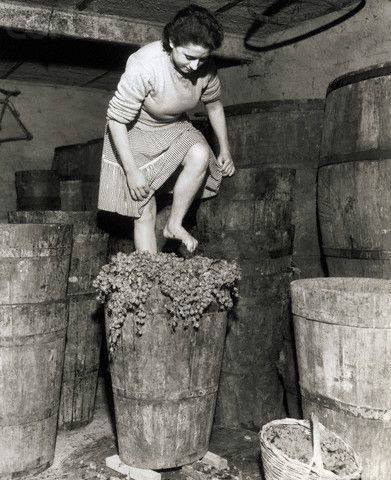 Plaats van handeling : de kelder in het Harmoniegebouw, aanvang 17:30 uur. De wijnen zullen worden ingeleid door Anneke Tepper, Angeline Stark en Martin Jarings en worden op een feestelijk aangeklede tafel begeleid door kleine hapjes. De kosten van deze proeverij zijn € 15,00 per persoon (introducés € 17,50) vooraf te voldoen op rekeningnummer NL44 INGB 0009104327 van Sociëteit de Harmonie ovv wijntafel.  In deze tabel vindt u een aantal mij bekende wijnsites, zowel sites die vooral informatie geven, als sites die bedoeld zijn om wijn te verkopen. Op die laatste sites vindt u trouwens soms ook interessante informatie.  In Duitsland kunt U verbazend goede wijn krijgen, maar omdat ik daar niet zo veel van aanschaf weet ik daar onvoldoende van. Enig experimenteren met uw schoolduits kan voordeel opleveren.Al de commerciële sites hebben een Nieuwsbrief, waar U zich eenvoudig op kan abonneren. Zo blijf je op de hoogte en krijg je een idee van prijs-kwaliteit verhoudingen.Aansluitend op dit idee kunt U ook een abonnement op het Nieuwsblad van de Kurk nemen. U krijgt dan de nieuwe nummers per mail in huis zodra ze zijn uitgekomen.Langs deze weg kunt u ook beroemd worden: stuur iets over wijn in en als de redactie het interessant vindt, komt het in de krant en bent U op slag een vooraanstaand wijnschrijver.WIJNSITES OP HET WEB.     Versie Nov. '22   Een sterk verbeterde versie vindt u op deze websiteWIJNSITES OP HET WEB.     Versie Nov. '22   Een sterk verbeterde versie vindt u op deze websiteWIJNSITES OP HET WEB.     Versie Nov. '22   Een sterk verbeterde versie vindt u op deze websiteINFORMATIEFhttps://www.wijnkronieken.nl/site, met schat aan informatiehttps://wijnalbum.nl/Site met plaatjes en praatjes over wijn, o.m. Een mooie lijst van druivensoortenhttp://www.vin-vigne.com/millesimes/http://www.vin-vigne.com/millesimes/Lijst van Franse wijnjarenhttps://www.worldhistory.org/article/944/wine-in-the-ancient-mediterranean/https://www.worldhistory.org/article/944/wine-in-the-ancient-mediterranean/Artikel over wijn in oudheidhttps://www.wein.plus/enEngelse tekst van zeer grondige en volledige Duitse wijnsite. https://www.nederlandsewijninfo.nl/https://www.nederlandsewijninfo.nl/Site over in Nederland gemaakte wijnenhttps://wijn.nl/Site over wijnonderwijs met redelijk wat info over wijnhttps://www.mijnwijninfo.com/Wat amateuristische site met goede infromatie over wijn etchttps://www.hubrechtduijker.com/Bekende wijnschrijver heeft mooie sitehttps://degrotehamersma.nl/De meest uitgebreide site voor wijnrecensies. Handig en semi commercieel. Goede nieuwsbriefhttps://www.hachette-vins.com/De Franstalige site van de bekende Guide Hachette. Bevat veel informatie. Semi commercieelhttps://wijnkanaal.be/Belgische wijnschrijver die site van niveau heeft gemaaktCOMMERCIEELhttps://robbersenvandenhoogen.nl/ArnhemGerenommeerde wijnkoperijhttps://www.okhuysen.nl/HaarlemGerenommeerde wijnkoperijhttps://www.debruijnwijnkopers.nl/NijmegenGerenommeerde wijnkoperijhttps://wijnkoperijwalrave.nl/LeusdenGerenommeerde wijnkoperijhttps://www.colaris.nl/WeertGgerenommeerde wijnkoperij. Verkocht St Emillion aan pastoors. Wel wat commercieel gewordenhttps://www.heerenvanheusden.nl/HeusdenGerenommeerde wijnkoperij. Organiseert leuke proeverijenhttps://www.josbeeres.nl/NoordbroekGroninger wijnkoperij die nu op internet verkoopthttps://www.winelist.nl/ZoetermeerJong en fris wijnhuis. Hoger segment. Beetje snobbyhttps://www.vivino.com/NL/nl/KopenhagenWijnherkenningsapp, die later ook op allerlei wijzen in de wijnhandel is gedoken. OK voor beginnershttps://www.wijnbeurs.nl/GorredijkHet iets betere segment van deze Friese wijnpatserhttps://www.wijnbeurs.nl/vatencollectiefGorredijkHet nog betere segment, met speciale inschrijving en collectief kopenhttps://www.wijnvoordeel.nl/GorredijkHet voordelige segment, stuitend popiejopie teksten. Wijn matig https://www.budgetwijnen.nl/HaaksbergenNoemen zichzelf de voordeligste, wat niet erg waarschijnlijk ishttps://www.wijnkring.nl/TilburgOnderneming van Verbunt/Verlinden. Slordige website, leuke wijnhttps://www.barrel-wijn.nl/nl/GroningenGezellig wijnlokaal in Haddingestr. en prima wijnwinkel In N Ebbingestr.https://goedewijn.info/degoedewijnen.htmlGroningenBijzondere eenpitter, die zeer goede ontdekkingen doet: Karel Meestershttps://www.twentschwijnhuis.nl/VasseGeen onaardige wijnkoperijhttps://perfectewijnen.nl/RoosendaalEen eigenzinnige eenpitter met pit. Zijn huiswijn is een vondsthttps://www.wijnhuismachiel.nl/SurhuisterveenKlinkt aardig, maar ja…..https://www.wijnkennis.be/Lille (Belgie)Belgische site met leuke wijnen en enorm veel informatiehttps://www.gerardo.de/Huglfing im PfaffenwinkelDuitse site met groot aanbod Italiaanse wijnenhttps://www.tokajwijn.nl/GroningenGespecialiseerd in Hongaarse wijnen. Leuke proeverijen.https://www.salenteinshop.nl/NijkerkHandel in goede Argentijnse wijn. Eigenaar: Pon